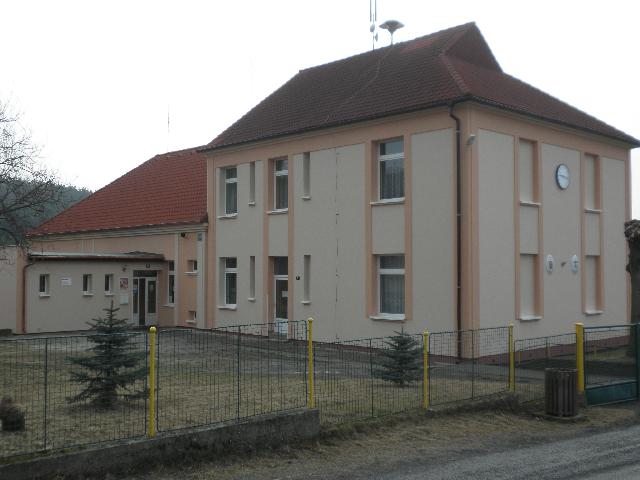 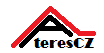                      Kontrolní den č.38                          Postup prací: Montáž přípojek stoka “A1“Prodloužení vodovod. řad, ,C“Stoka „E“Položena větší část „V6-1, dokončení přípojek čp.95 a čp.193 odvzd. šachta.Přípojky stoka „H“Suchovod stoka „A5“Stoka „A5“AŠ1 zprovoznění SRPŠ          DokončenoZemní práce (zasypání kolem ČS),,A1“(opěrka)             Napojení tlakové kanalizace ČS6Montáž přípojek „A1“ z 80%Příprava podkladu asfaltování části místních komunikacído 5.10. dokončení K4od 4.10. do 18.10. stoka A518.-19.10. propoj A5 a vodovodod 20.10. frézování místních komunikací + zahájení pokládky asfaltů - dokončení bude ještě koordinovánoBudou prováděny  kamerové prohlídky zbytku IS (mimo A5, A5 kamerové zkoušky jsou plánované od 19.10.2021HMG: plní Fakturace:04/2020………………………….005/2020………………………….2.013 556,95 bez DPH06/2020………………………….2.552 855,0707/2020………………………….3 040 164,54                                                      1 282 319,0008/2020………………………….4 335 202,2309/2020……………………………995 026,35                                                      5 134 256,85 10/2020………………………….2 519 541,5211/2020………………………….5.481 184,0312/2020………………………….1 275 653,9701/2021………………………….2 593 015,08                                                          941 816,91 dod.     02/2021………………………….2 479 424,2903/2021………………………….4 857 758,8004/2021………………………….2 859 273,38 05/2021………………………….1 657 546,41 dod.3                                                      1 510 331,13 dod.4                                                      3 001 043,30 uznatelné                                                         748 338     neuznatelné06/2021…………………………. 3 052 767,2307/2021…………………………. 2 811 635,7108/2021…………………………..5 550 502,35                                                          377 632,79 dod.č.4                                                          651 399,10 dod.č.5Překonané body zápisu a úkoly budou průběžně  odstraňovány, zůstávají nadále v historii daných zápisů.86.zhotovitel oznámil posun zahájení prací výtlaku na stoce B1,B2 od 14.6.2021.-provádí se87.Zhotovitel oznámil možný termín zahájení prací na KSUS komunikace předpoklad 1.8.2021.88.Investor a TDI souhlasí se změnou trasy (u hospody) veškeré přípojky budou do zaměření zpracovány v závěrečném ZL. Návrh nové trasy přiložen přílohou k zápisu z KD. 89.Investor určí zhotoviteli na stoce H u kterých čp. se provede kan. přípojka.90.Bylo projednáno, že zhotovitel provede kan. přípojku ke 196/1.-provedeno (chybí dovrtat)91.Bylo zjištěno, že některé dopravní značení týkající se stavby jsou otočeny nebo hozeny do příkopu ,žádáme zhotovitele aby zkontroloval správnost rozmístění doprav. značení.92.Bylo projednáno , že základ pro ČS5 bude řešen bednícími tvarovkami   a poté dosypán do nivelety okolního terénu.93.Byl odsouhlasen ZL.č.5 (přeložka dešťové kanalizace.94.Zhotovitel připraví dodatek č.5 ke schválení, závěrečné doúčtování bude řešeno dodatkem č.6.95.Zhotovitel aktualizoval harmonogram prováděných prací.96.Zhotovitel předloží položkový rozpočet na opravy komunikací :- 1x vrstva ASF +1x vrstva KSC- 2x vrstva ASF - Provedeno97.Bylo projednáno , že nejdříve budou  provedeny opravy povrchů původních  asfaltových ploch a poté se rozhodne , kde s asfaltovým povrchem pokračovat.98.Bylo projednáno ,že zhotovitel provede rozbor frézovaného ASF.(KSUS komunikace).99.Bylo projednáno ,že zhotovitel aktualizuje seznam provedených kan. přípojek.100.Zhotoviteli byl stanoven termín pro zhotovení přípojky NN a to do 15.10.2021 ( základ pro pilíř+ vyzděný pilíř + revize) -Trvá101.Bylo projednáno ,že zhotovitel vypracuje aktualizovaný harmonogram do konce stavby.Předložený aktualizovaný HMG ze dne 15.9.2021 nesouhlasí se skutečností provedených prací-nutno opravit- Termín do 24.9.2021-Splněno102.Bylo projednáno ,že přebytečný odfrézovaný ASF se odveze  na obcí určené místo.(deponie)- probíhá103. Zhotovitel prověří na (stoce A ) příčinu výskytu vody v kan. řadu ( před čp.. 45 zjištění)- Termín do 24.9.2021-Trvá104.Byly zhlédnuty kamerové zkoušky ,Stoka B-Š17-Š4,B1,B2,D1,D2-Š12-Š2,D2-1-ŠD2-2-ŠD2-1-2-Bez zjevných závad105. Bylo projednáno s zástupci KSUS, že obnova komunikace na stoce A6 bude ukončena před ŠA6-1.106.Bylo projednáno k posunutí kan. řádu na stoce A5 z důvodu zásahu trasy do soukromého pozemku a kolize sítí z plánovanou trasou kan. řádu. Výkres (zakreslení  posunutí) bude přílohou zápisu.107.Bylo projednáno, že dne 6.10.2021 v 11:00 proběhne zahájení přejímacího řízení kanalizace . Zhotovitel připraví seznam stok, které budou připraveny ke kontrole (začištěné šachty +vyčištěné kan. potrubí).108.Zhotovitel připraví postup pro předání a kolaudaci staveb. díla termín do 13.10.2021109.Bylo projednáno , že na příštím KD dne 13.10.2021 bude pozván zástupce projekt. administrátor k dořešení nejasností (fond)Úkoly z KD č. 381.před zahájením prací (min .4dny před) v ulicích obce-vhodně upozornit občany ,oznámit TDI a investoroviZodpovídá: zhotovitel                                                                  Termín: stálý2.Dbát na údržbu frekventovaných cest (hl. těch zatěžovaných stavbou).    Kompletně projít ulice a dosypat propadlé místa.Zodpovídá: zhotovitel                                                                  Termín: průběžně3.Zhotovitel předloží TDI prac. postup za 14 dní a plánované práce na 14 dní dopředu a předloží ho vždy den před KD.(stačí poslat v elektronické  podobě)Zodpovídá: zhotovitel                                                                  Termín: 12.10.20214.Žádáme k účasti na příštím KD. dne13.10.2021 zástupce projekt. admin.Zodpovídá: investor                                                                     Termín: 13.10.2021    5.Další úkoly jsou obsaženy v bodech  100,103,105,106,107,108Zodpovídá: zhotovitel                                                                  Termín: dle zápisuPříští KD č.39 bude 13.10.2021 v 11 hod. na OÚ Sýkořice,Tento zápis slouží též jako pozvánka na příští KDZapsal: Martin Tesař  1.10.2021StavbaSýkořice –splašková kanalizace    REG.č. CZ.05.1.30/0.0/0.0/17_071/0007304  Sýkořice –splašková kanalizace    REG.č. CZ.05.1.30/0.0/0.0/17_071/0007304  Sýkořice –splašková kanalizace    REG.č. CZ.05.1.30/0.0/0.0/17_071/0007304  Sýkořice –splašková kanalizace    REG.č. CZ.05.1.30/0.0/0.0/17_071/0007304  29.9.202129.9.202129.9.202129.9.2021Předmět jednání,HMG.postup prací,PD,fakturace,změny,provedené zkoušky,HMG.postup prací,PD,fakturace,změny,provedené zkoušky,HMG.postup prací,PD,fakturace,změny,provedené zkoušky,HMG.postup prací,PD,fakturace,změny,provedené zkouškyPodkladySmlouva o dílo,PD,TP,KZP,rozpočetSmlouva o dílo,PD,TP,KZP,rozpočetSmlouva o dílo,PD,TP,KZP,rozpočetSmlouva o dílo,PD,TP,KZP,rozpočetJ.Šulc,P.ZelenkaStarosta ,místnost.obec@sykorice.cz724188211Ing.D.KrátkáSFŽPDana.kratka@sfzp.cz725716520Ing.Josef KuncJednatel zhotovitelkunc@evtstavby.cz7771225490P.MorávkováEVTevt@evt.czJ.VavříkEVT-VŘvyroba@evt.cz777125492P.LangerEVT-proj.man.Priprava4@evt.cz737800812K.NěmecEVT.stav.Stavbyvedouci2@evt.cz777125492l.KotasEVTLukas.kotas@evtstavby.czM.FialaProjekt.projekty@fialaprojekty.cz607887718J.JarošAdministrátorjaros@confin-partner.cz733697202J. DoksanskýAterescz-TDSaterescz@seznam.cz724372182Ing.J.VaňásekAterescz-TDSaterescz@seznam.cz605710393M.TesařAteresCZ TDSateres.provoz@seznam.cz602800607Z.MouchaAteresCZ-koobozpaterescz@seznam.cz723339005p.ElmerichKoobozpPobozp.cz2@seznam.czIng.F.HořejšíGeosanFilip.horejsi@ggcz.euIng.Š.MytyzekGeosanSimon.mytyzek@ggcz.eu606095352M.MusilGeosanMmusil@ggcz.eu702234478J.KedrštGeosanj.kedrst@ggcz.eu702286000Ing.J.NeprašDopravní znač.+DIOinfo@dopravni- znaceni.cz602514933Bc.P.JešátkoVKMPavel.jesatko@vkm.cz702093852Ing.K,BauerováVKMKveta.bauerova@vkm.cz606602428Ing.HavránekVIS-projekt vodahavranek@vis-praha.czJ.DražanováKsus SKJana.dražanova@ksus.cz602489635K.MotalKsus SKKarel.motal@ksus.czA.BeranVKMAles.beran@vkm.cz724596148M.HolubovskýSvasMarek.holubovsky@svas.cz724596148CoufalEVT734230031Hrma M.Svas 724610132KořínekSvasHejdaVKMBauer J.VPK-Suchý